КролиководствоБалакирев, Н. А. Краниологические особенности кроликов разных пород / Н. А. Балакирев, Р. М. Нигматуллин, М. А. Сушенцова // Ветеринария, зоотехния и биотехнология. – 2017. – № 7. – С. 38-41.Изучены краниологические особенности кроликов восьми наиболее распространенных пород. Установлено, что проявляющиеся различия в длине, ширине и глубине черепа связаны с происхождением, а большинство краниологических признаков трансгрессирует. Богданова, О. В. Эффективность выращивания кроликов мясных пород с применением биологически активных веществ / О. В. Богданова, Л. В. Алексеева, А. А. Лукьянов // Вестн. Тверского гос. ун-та. Серия: Экономика и управление. – 2017. – № 3. – С. 139-146.Завалеева, С. М. Изменение почек кролика породы бельгийский великан в возрастном аспекте (Oryctolagus cuniculus) / С. М. Завалеева, В. В. Веснина, Е. Н. Чиркова // Вестн. Оренбургского гос. ун-та. – 2017. – № 7 (207). – С. 79-82. Химический состав и питательность мякоти тушек и отрубов гибридного и чистопородного молодняка кроликов / А. Р. Жвакина [и др.] // Аграр. науч. журн. – 2017. – № 9. – С. 10-14.Составитель: Л. М. Бабанина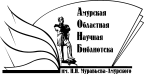 Государственное бюджетное учреждение культуры«Амурская областная научная библиотека имени Н.Н. Муравьева-Амурского